Приложение к решению Думы Октябрьского района                                                               «___»__________2015 г. №_________Положениеоб  отделе культуры  администрации Октябрьского района1. ОБЩИЕ ПОЛОЖЕНИЯ    1.1.  Отдел культуры   администрации Октябрьского  района (далее – Отдел  культуры)  является структурным подразделением администрации Октябрьского района, осуществляющим  управление  в области культуры, искусства, дополнительного  образования, сохранения  историко -  культурного  наследия и обеспечения  общедоступности  муниципальных  библиотек.     1.2. Отдел культуры является юридическим лицом  и подлежит государственной регистрации в качестве муниципального казенного учреждения в соответствии с  действующим  законодательством.      1.3. Отдел культуры создается  администрацией Октябрьского района на основании  устава  Октябрьского района и решения  Думы  Октябрьского района, финансируется из бюджета  Октябрьского  района и является  главным  распорядителем  бюджетных  средств,  для муниципальных учреждений культуры и учреждений дополнительного образования в сфере культуры.      1.4. Отдел культуры в своей деятельности подчиняется  заместителю  главы администрации Октябрьского района  по  социальным  вопросам и несет ответственность перед администрацией за выполнение возложенных на него задач.      1.5.  Отдел  культуры в своей деятельности руководствуется законодательством Российской Федерации, законодательством  Ханты - Мансийского автономного округа  -Югры, муниципальными правовыми актами Октябрьского района и настоящим  Положением.      1.6. Отдел культуры  является  учредителем для  муниципальных  учреждений культуры, организаций дополнительного образования:       - муниципальное бюджетное  учреждение культуры «Культурно-информационный центр»;      - муниципальное казенное учреждение культуры «Межпоселенческая библиотека Октябрьского района»;     - муниципальное бюджетное учреждение культуры «Музейно-выставочный центр»;     - муниципальное бюджетное учреждение культуры «Шеркальский этнографический музей»;     - муниципальное образовательное бюджетное учреждение дополнительного образования «Детская школа искусств» п.Унъюган;    - муниципальное образовательное бюджетное учреждение дополнительного образования  «Детская  музыкальная школа» с. Перегребное;    - муниципальное образовательное бюджетное учреждение дополнительного образования   «Районная  школа искусств»;      - муниципальное образовательное бюджетное учреждение дополнительного образования детей «Детская музыкальная школа» пгт.Приобье;   - муниципальное образовательное бюджетное учреждение дополнительного образования «Детская школа искусств» пгт.Талинка.      1.7.  Отдел культуры имеет фирменное наименование, обособленное имущество на праве оперативного управления, самостоятельный баланс, лицевые счета, открытые в отделе  казначейского  контроля исполнения бюджета Комитета по управлению  муниципальными  финансами Октябрьского района и Отделении по Октябрьскому району Управления Федерального  казначейства по Ханты - Мансийскому округу - Югре, печать  установленного  образца, штампы и бланки (приложения № № 1-3).       1.8. Полное наименование:  отдел культуры администрации Октябрьского района; сокращенное наименование: отдел культуры.      1.9. Местонахождение Отдела  культуры: 628100, Тюменская область, Ханты-Мансийский автономный округ – Югра, пгт. Октябрьское, улица Калинина д. 39.2. ОСНОВНЫЕ ЗАДАЧИ  ОТДЕЛА   КУЛЬТУРЫ        Основными задачами Отдела являются:2.1. Создание условий для обеспечения поселений, входящих в состав Октябрьского района, услугами по организации досуга и услугами организаций культуры.2.2. Организация предоставления дополнительного образования  на территории Октябрьского  района, а также организация отдыха детей в каникулярное время.2.3. Организация библиотечного обслуживания населения межпоселенческими библиотеками, комплектование и обеспечение сохранности их библиотечных фондов.2.4. Создание условий для развития местного традиционного народного художественного творчества в поселениях, входящих в состав Октябрьского  района.2.5. Обеспечение сохранения, использования и популяризации объектов культурного наследия (памятников истории и культуры), находящихся в собственности  Октябрьского района.2.6. Оказание содействия национально - культурному развитию народов Российской Федерации и реализации мероприятий в сфере межнациональных отношений на территории Октябрьского района.2.7. Создание условий для организации проведения независимой оценки качества оказания услуг организациями культуры в порядке и на условиях, которые установлены федеральными законами.2.8. Создание музеев Октябрьского  района.3. ОСНОВНЫЕ ФУНКЦИИ ОТДЕЛА  КУЛЬТУР	Для выполнения задач и в пределах полномочий Отдел культуры осуществляет следующие функции:3.1. Организует разработку заданий и координирует их исполнение по предоставлению муниципальных услуг в сфере культуры Октябрьского района.3.2. По координации участия подведомственных учреждений в комплексном социально-экономическом развитии Октябрьского района.3.3. По организации библиотечного обслуживания населения:3.3.1. Обеспечивает контроль за исполнением предоставления муниципальных услуг по библиотечному обслуживанию населения.3.3.2. Способствует:- комплектованию библиотечных фондов;- обеспечению современного уровня деятельности библиотек как культурных, образовательных и информационных центров.3.4. По организации досуга и обеспечению жителей Октябрьского района услугами учреждений культуры:3.4.1. Обеспечивает контроль за исполнением  предоставления муниципальных услуг   в сфере культуры и дополнительного образования.3.4.2. Способствует увеличению доступности и разнообразия предлагаемых населению муниципальных услуг в сфере культуры.3.5. По организации предоставления дополнительного образования:3.5.1. Обеспечивает методическое руководство и контролирует осуществление образовательной деятельности  муниципальными учреждениями дополнительного образования  через сеть детских школ искусств, детской музыкальной школы.3.5.2. Способствует развитию детских и молодежных творческих объединений и коллективов.3.6. Координирует работу муниципальных музеев, содействует пополнению и комплектованию музейных фондов.3.7. Осуществляет функции и полномочия учредителя в отношении  подведомственных учреждений в соответствии с муниципальными правовыми актами  Октябрьского района.3.7.1. Контролирует соблюдение муниципальными учреждениями культуры и учреждениями дополнительного образования видов деятельности, предусмотренных уставами этих учреждений.3.7.2.Утверждает муниципальные задания на оказание муниципальных услуг  муниципальными учреждениями культуры и дополнительного образования в соответствии с предусмотренными уставами этих учреждений основными видами деятельности.3.7.3. Заключает соглашения на предоставление субсидии муниципальным учреждениям культуры и учреждениям дополнительного образования.3.7.4. Осуществляет контроль за деятельностью муниципальных учреждений  культуры и учреждений дополнительного образования в пределах компетенции, определенной муниципальными правовыми актами Октябрьского района.3.7.5. Совместно с  Комитетом по  управлению муниципальной собственностью  администрации Октябрьского  района осуществляет организационную работу по изменению типа подведомственных муниципальных учреждений.3.7.6. Согласовывает внесение изменений в уставы муниципальных учреждений  культуры и учреждений дополнительного образования.3.7.7. Вносит главе  Октябрьского района предложения о создании, реорганизации или ликвидации муниципальных учреждений культуры и учреждений дополнительного образования.3.7.8. Определяет средства массовой информации, в которых муниципальные учреждения культуры и учреждения дополнительного образования публикуют ежегодные отчеты о своей деятельности и об использовании закрепленного за ними имущества.3.7.9. Ежегодно представляет Комитету по управлению муниципальными финансами администрации  Октябрьского района перечень целевых субсидий на очередной финансовый год.3.7.10. Осуществляет иные функции и полномочия учредителя, установленные федеральными законами, муниципальными правовыми актами Октябрьского  района.3.8. Формирует комиссии в рамках полномочий Отдела культуры, организует их работу и подготовку документов.3.9. Осуществляет подготовку необходимых документов для работы окружного художественного совета в вопросах проведения окружного смотра творческих коллективов на присвоение (подтверждение) звания «Народный самодеятельный/образцовый художественный коллектив» на территории Октябрьского  района.3.10. Осуществляет разработку и реализацию планов и программ комплексного социально-экономического развития Октябрьского района в части развития культуры и дополнительного образования, муниципальных и ведомственных программ.3.11. Осуществляет бюджетное планирование путем внедрения современных подходов, ориентированных на достижение конкретных результатов.3.12. Принимает участие в формировании проекта бюджета Октябрьского района в сфере культуры и его последующей корректировке.3.13. Составляет бюджетную роспись, распределяет субсидии на финансовое обеспечение выполнения муниципального задания и на иные цели по  муниципальным учреждениям культуры и дополнительного образования  и исполняет соответствующую часть бюджета.3.14. Представляет к назначению на должность и согласовывает освобождение от должности руководителей  муниципальных учреждений культуры, учреждений дополнительного образования заслушивает отчеты о деятельности этих учреждений.3.15. Осуществляет анализ финансово-экономического положения подведомственных муниципальных учреждений, выявление на его основе экономических проблем отрасли и определение путей их решения.3.16. Разрабатывает проекты минимальных социальных стандартов качества оказания муниципальных услуг и других нормативов расходования средств  Октябрьского  района в сфере культуры.3.17. Осуществляет функции главного распорядителя бюджетных средств по отрасли культуры и дополнительного образования детей.3.18. Организует сбор статистических показателей, характеризующих состояние сферы культуры  Октябрьского  района, дополнительного образования детей и предоставляет в Департамент культуры Ханты - Мансийского автономного округа – Югры, Управление социально- экономического развития администрации Октябрьского района в установленном порядке.3.19. Обеспечивает руководство и контроль за постановкой бюджетного учета и отчетности, правильным применением действующих положений, инструкций и указаний по вопросам бюджетного учета и отчетности в  муниципальных учреждениях культуры и дополнительного образования, представляет  в Комитет по управлению муниципальными финансам администрации Октябрьского района сводную бухгалтерскую отчетность по подведомственным получателям субсидий из средств бюджета Октябрьского района в установленные им сроки.3.20. Утверждает планы финансово-хозяйственной деятельности муниципальных учреждений культуры, учреждений дополнительного образования и осуществляет контроль за использованием финансовых средств.3.21. Ведет фрагмент реестра расходных обязательств в сфере культуры и дополнительного образования детей в соответствии с методическими и инструктивными материалами.3.22. Осуществляет подготовку проектов правовых актов администрации, Думы  Октябрьского  района  в пределах своей компетенции.3.23. Организует и осуществляет мероприятия по работе с детьми, координирует участие муниципальных учреждений и контролирует исполнение организации досуга детей в период каникул и летнее время.3.24. По развитию местного традиционного народного художественного творчества:3.24.1. Способствует развитию местного народного художественного творчества, любительского искусства и ремесел.3.24.2. Участвует в сохранении, возрождении и популяризации народного творчества.3.25. Участвует в организации мероприятий по профилактике терроризма и экстремистской деятельности в  муниципальных учреждениях культуры и дополнительного образования.3.26. Осуществляет информационно-аналитическую работу в сфере культуры и дополнительного образования.3.27. Способствует управлению объектами муниципальной собственности в сфере культуры, искусства и дополнительного образования в порядке, установленном муниципальными правовыми актами Октябрьского  района  и Положением об отделе культуры.3.28. Участвует в  осуществлении муниципальных закупок в соответствии с муниципальными правовыми актами Октябрьского  района.3.29. Рассматривает в соответствии с законодательством в установленные сроки письма, заявления, жалобы и обращения граждан и организаций по вопросам сферы культуры дополнительного образования.3.30. Организует работу по представлению в установленном порядке работников учреждений культуры и дополнительного образования  в музыкальных школах и школах искусств к награждению, присвоению почетных званий.3.31. Осуществляет мероприятия, направленные на поддержку и развитие языков и культуры народов Российской Федерации, проживающих на территории Октябрьского района, реализацию прав национальных меньшинств, обеспечение социальной и культурной адаптации мигрантов.3.32. Организует проведение аттестации кандидатов на должности руководителей  муниципальных учреждений культуры и  учреждений дополнительного образования.3.33. Обеспечивает межведомственное взаимодействие в вопросах профилактики незаконного потребления наркотических средств и психотропных веществ.3.34. Осуществляет координацию деятельности  муниципальных учреждений культуры и учреждений дополнительного образования по обеспечению комплексной безопасности зданий и сооружений.3.35. Координирует работу по привлечению несовершеннолетних и семей, находящихся в социально опасном положении, к  участию в культурно-массовых мероприятиях, к систематическим занятиям в клубных  формированиях, любительских объединениях и творческих коллективах  и предоставляет информацию об этой работе в территориальную комиссию  по делам несовершеннолетних и защите их прав при администрации Октябрьского района.       3.36. При  заключении соглашений о передаче полномочий органов местного самоуправления, участвует в подготовке и согласовании документов в сфере культуры.       3.37. Выполняет иные функции в сфере культуры в соответствии с законодательством Российской Федерации, законодательством  Ханты -  Мансийского автономного округа - Югры, муниципальными  нормативными правовыми  актами   Октябрьского района.4. ПРАВА  ОТДЕЛА   КУЛЬТУРЫДля выполнения задач и функций Отдел   культуры имеет право:4.1. В пределах своей компетенции представлять интересы администрации Октябрьского  района в органах государственной власти, а также предприятиях, организациях и  муниципальных учреждениях  культуры и учреждениях дополнительного образования на основании настоящего Положения.4.2. Вносить на рассмотрение главы   Октябрьского района предложения к проектам программ, бюджета и муниципальным правовым актам главы  Октябрьского  района, обеспечивающих социально-культурное развитие Октябрьского  района.4.3.Запрашивать в установленном порядке от структурных подразделений администрации Октябрьского  района, организаций, учреждений, предприятий, расположенных на территории  Октябрьского  района, всю необходимую для Отдела культуры информацию, документы, сведения.4.4. Издавать в пределах своей компетенции приказы для осуществления функций и полномочий учредителя муниципальных учреждений культуры и учреждений дополнительного образования, приказы по организации и проведению муниципальными учреждениями культуры и дополнительного образования конкурсов, фестивалей, смотров в рамках муниципальных программ и ведомственных программ, согласно муниципальным заданиям, и давать указания работникам Отдела культуры, руководителям  муниципальных учреждений культуры и дополнительного образования с целью повышения эффективности работы и координации их деятельности.4.5. Принимать участие в создании и работе координационных, консультативных органов, общественных советов и ассоциаций, экспертных групп.4.6. Привлекать научные коллективы, учебные заведения, организации, а также отдельных специалистов и экспертов  для подготовки и организации конкурсов в пределах компетенции Отдела культуры.4.7. Проверять работу подведомственных муниципальных учреждений по вопросам, входящим в компетенцию Отдела культуры, заслушивать сообщения их представителей на рабочих совещаниях.4.8. Взаимодействовать с региональными, окружными, областными органами соответствующего профиля, общественными, творческими объединениями на основе целевых культурно-творческих программ.4.9. Отдел культуры планирует свою работу на основании  планов работы администрации  Октябрьского  района.5. ОРГАНИЗАЦИЯ ДЕЯТЕЛЬНОСТИ ОТДЕЛА       5.1. Отдел возглавляет заведующий отделом, назначаемый на должность и освобождаемый от должности  распоряжением  администрации Октябрьского района.       5.2. Заведующий является должностным лицом местного самоуправления и несет     персональную ответственность за решение вопросов местного значения  муниципального образования Октябрьский  район в сфере культуры и дополнительного образования, определенных законодательством Российской Федерации, законодательством Ханты -  Мансийского автономного  округа - Югры, муниципальными правовыми актами  Октябрьского района.      5.3. Заведующий является единоличным исполнительным органом.      5.4. Заведующий подотчетен  заместителю главы администрации  Октябрьского района по социальным вопросам, а по имущественным вопросам - Комитету по управлению муниципальной   собственностью   администрации  Октябрьского  района.     5.5. В период временного отсутствия (отпуск, командировка, временная нетрудоспособность и т.д.) заведующего отделом его обязанности исполняет на основании распоряжения администрации Октябрьского района главный специалист.     5.6. Заведующий отделом осуществляет руководство отделом на принципах единоначалия и несет персональную ответственность за выполнение возложенных на отдел задач и функций.     5.7. Заведующий отделом:     - осуществляет организацию работы и руководство деятельностью отдела;     - распределяет должностные  обязанности между работниками  отдела и контролирует их выполнение;    - представляет отдел по вопросам, входящим в компетенцию отдела;    - обеспечивает подготовку Положения об отделе, должностных инструкций специалистов отдела, а также инициирует их изменение и представляет их для утверждения в установленном порядке;    - вносит в установленном порядке предложения по замещению вакантных должностей специалистов отдела; поощрению и привлечению специалистов отдела к дисциплинарной ответственности; повышению квалификации специалистов отдела;   - осуществляет иные действия, не противоречащие Положению об отделе, должностной инструкции и действующему законодательству.6. ОТВЕТСТВЕННОСТЬ РАБОТНИКОВ  ОТДЕЛА       6.1. Работники  отдела  культуры несут ответственность за:       6.1.1. Ненадлежащую реализацию возложенных на  Отдел задач.       6.1.2. Несоблюдение требований федерального законодательства и законодательства Ханты-Мансийского автономного округа - Югры, муниципальных правовых актов в сфере деятельности Отдела.        6.2. Заведующий Отделом несет персональную ответственность за руководство деятельностью Отдела в объеме, предусмотренном заключенным с ним трудовым договором и должностной инструкцией.         6.3. Работники Отдела несут ответственность за  неисполнение своих обязанностей в объеме, предусмотренном заключенными с ними трудовыми договорами и должностными инструкциями.         6.4. Порядок привлечения работников Отдела к дисциплинарной ответственности определяется Трудовым кодексом Российской Федерации, Федеральным законом от 02.03.2007 № 25-Ф  «О муниципальной службе в Российской Федерации», Правилами внутреннего трудового распорядка в администрации Октябрьского района.7. ФИНАНСОВО – ХОЗЯЙСТВЕННАЯ  ДЕЯТЕЛЬНОСТЬ ОТДЕЛА       7.1. Отдел финансируется из бюджета Октябрьского района.       7.2. Отдел самостоятелен в финансово-хозяйственной деятельности в пределах утвержденной сметы.       7.3. Отдел самостоятельно приобретает на рынке товаров и услуг материальные ценности, необходимые для осуществления деятельности Отдела.     7.4. Имущество Отдела состоит из:     7.4.1. Имущества закрепленного за ним на праве оперативного управления.     7.4.2. Бюджетных ассигнований.     7.4.3. Целевых средств и безвозмездных поступлений.     7.4.4. Иных источников, не запрещенных законодательством Российской Федерации.      7.5. Имущество, переданное Отделу на праве оперативного управления, является муниципальной собственностью.      7.6. Отдел пользуется и распоряжается закрепленным за ним имуществом в соответствии с целями и задачами своей деятельности и назначением имущества.8. ВЗАИМООТНОШЕНИЯ  И СВЯЗИ             	Отдел взаимодействует в пределах своей компетенции со всеми структурными подразделениями администрации Октябрьского района, предприятиями, организациями и учреждениями Октябрьского района, администрациями городских и сельских поселений, входящих в состав  Октябрьского района, Департаментом  культуры  Ханты-Мансийского автономного округа - Югры, а также с органами государственной власти Ханты-Мансийского автономного округа – Югры, с гражданами.9. ЗАКЛЮЧИТЕЛЬНЫЕ ПОЛОЖЕНИЯПереименование, реорганизация и ликвидация отдела осуществляется в порядке, установленном действующим законодательством.Приложение № 1к  Положению об отделе культуры администрации Октябрьского районаБланк приказа отдела культуры администрации Октябрьского района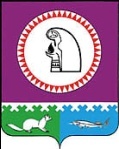 пгт. ОктябрьскоеПриложение № 2к  Положению об отделе культуры администрации Октябрьского районаБланк отдела культуры администрации Октябрьского районаАдминистрация Октябрьского районаАдминистрация Октябрьского районаАдминистрация Октябрьского районаАдминистрация Октябрьского районаАдминистрация Октябрьского районаАдминистрация Октябрьского районаАдминистрация Октябрьского районаАдминистрация Октябрьского районаАдминистрация Октябрьского районаАдминистрация Октябрьского районаОТДЕЛ КУЛЬТУРЫПРИКАЗОТДЕЛ КУЛЬТУРЫПРИКАЗОТДЕЛ КУЛЬТУРЫПРИКАЗОТДЕЛ КУЛЬТУРЫПРИКАЗОТДЕЛ КУЛЬТУРЫПРИКАЗОТДЕЛ КУЛЬТУРЫПРИКАЗОТДЕЛ КУЛЬТУРЫПРИКАЗОТДЕЛ КУЛЬТУРЫПРИКАЗОТДЕЛ КУЛЬТУРЫПРИКАЗОТДЕЛ КУЛЬТУРЫПРИКАЗ«»20г.№Администрация Октябрьского районаАдминистрация Октябрьского районаАдминистрация Октябрьского районаАдминистрация Октябрьского районаАдминистрация Октябрьского районаАдминистрация Октябрьского районаАдминистрация Октябрьского районаАдминистрация Октябрьского районаАдминистрация Октябрьского районаАдминистрация Октябрьского районаАдминистрация Октябрьского районаОТДЕЛ КУЛЬТУРЫул. Калинина, д. 39, пгт. Октябрьское, ХМАО-Югра, Тюменской обл., 628100тел. (34678) 2-81-41, тел/факс (34678) 2-81-32e-mail: culture@oktregion.ru, http://www.oktregion.ruОТДЕЛ КУЛЬТУРЫул. Калинина, д. 39, пгт. Октябрьское, ХМАО-Югра, Тюменской обл., 628100тел. (34678) 2-81-41, тел/факс (34678) 2-81-32e-mail: culture@oktregion.ru, http://www.oktregion.ruОТДЕЛ КУЛЬТУРЫул. Калинина, д. 39, пгт. Октябрьское, ХМАО-Югра, Тюменской обл., 628100тел. (34678) 2-81-41, тел/факс (34678) 2-81-32e-mail: culture@oktregion.ru, http://www.oktregion.ruОТДЕЛ КУЛЬТУРЫул. Калинина, д. 39, пгт. Октябрьское, ХМАО-Югра, Тюменской обл., 628100тел. (34678) 2-81-41, тел/факс (34678) 2-81-32e-mail: culture@oktregion.ru, http://www.oktregion.ruОТДЕЛ КУЛЬТУРЫул. Калинина, д. 39, пгт. Октябрьское, ХМАО-Югра, Тюменской обл., 628100тел. (34678) 2-81-41, тел/факс (34678) 2-81-32e-mail: culture@oktregion.ru, http://www.oktregion.ruОТДЕЛ КУЛЬТУРЫул. Калинина, д. 39, пгт. Октябрьское, ХМАО-Югра, Тюменской обл., 628100тел. (34678) 2-81-41, тел/факс (34678) 2-81-32e-mail: culture@oktregion.ru, http://www.oktregion.ruОТДЕЛ КУЛЬТУРЫул. Калинина, д. 39, пгт. Октябрьское, ХМАО-Югра, Тюменской обл., 628100тел. (34678) 2-81-41, тел/факс (34678) 2-81-32e-mail: culture@oktregion.ru, http://www.oktregion.ruОТДЕЛ КУЛЬТУРЫул. Калинина, д. 39, пгт. Октябрьское, ХМАО-Югра, Тюменской обл., 628100тел. (34678) 2-81-41, тел/факс (34678) 2-81-32e-mail: culture@oktregion.ru, http://www.oktregion.ruОТДЕЛ КУЛЬТУРЫул. Калинина, д. 39, пгт. Октябрьское, ХМАО-Югра, Тюменской обл., 628100тел. (34678) 2-81-41, тел/факс (34678) 2-81-32e-mail: culture@oktregion.ru, http://www.oktregion.ruОТДЕЛ КУЛЬТУРЫул. Калинина, д. 39, пгт. Октябрьское, ХМАО-Югра, Тюменской обл., 628100тел. (34678) 2-81-41, тел/факс (34678) 2-81-32e-mail: culture@oktregion.ru, http://www.oktregion.ruОТДЕЛ КУЛЬТУРЫул. Калинина, д. 39, пгт. Октябрьское, ХМАО-Югра, Тюменской обл., 628100тел. (34678) 2-81-41, тел/факс (34678) 2-81-32e-mail: culture@oktregion.ru, http://www.oktregion.ru«»20г.№пгт. Октябрьскоепгт. Октябрьскоепгт. Октябрьскоепгт. Октябрьскоепгт. Октябрьскоепгт. Октябрьскоепгт. Октябрьскоепгт. Октябрьское